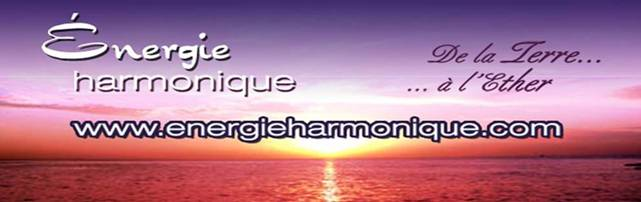 https://www.facebook.com/energieharmonique/   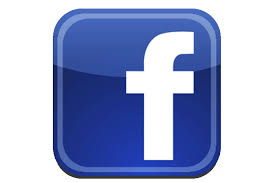 Chaleureux  bonjours  à  chacun  et  chacune de vous personnellement !Voici ma  SIXIÈME infolettre 2023 – PÂQUES      Ma chronique :  Eau du matin de Pâques qui ….guérit…………….!!!     Capsule méditative : SE RETROUVER ,,,  Infos sur le ciel (en astrologie) Éclipse et Nouvelle Lune – Pleine Lune  Une pensée – réflexion   Google et compagnie……….nous apportent….*************************Si vous ne désirez plus recevoir cette infolettre simplement m’en informer : samana@cgocable.ca Excellente lecture !     Diane Lemieux – Éveilleuse de ConscienceCette moisson du 22 février permet un face à face entre « discernement » et « illusion ». La nouvelle lune du 8 février se faisait au carré de Mars Scorpion, ce qui nous a peut être permis de nous libérer des schémas sclérosants réactivés par Mercure et Vénus en Capricorne. 
Alors, qu’au moment de la Pleine lune, Mercure et Vénus transitent le Verseau. Pensez-y surtout après le passage du Soleil sur Neptune et au moment du carré entre le Soleil Poissons et Saturne Sagittaire du 6 au 8 mars. La vie nous obligera à lâcher nos peurs et de nous appuyer sur notre foi.Oui, c’est vrai, nous passons (depuis quelques années), par des turbulences plus qu’intenses ( physiquement et énergétiquement), mais, au prorata de notre alchimie intérieure, nous verrons notre environnement se transformer petit à petit en or. Et si le verbe est créateur, alors, exprimons à travers nos paroles, une forme plus harmonieuse aux éléments qui nous entourent.
Plus, nous serons en cohérence avec l’Univers, plus notre vie quotidienne prendra le chemin de cette cohérence.Bonne fête aux " Isabelle" et je vous retrouverai pour la nouvelle lune du 9 mars prochain. Astrologiquement Vôtre Béatricebloquées? Le Soleil retrouvera Neptune les 28/29 février prochain. Qu'avez-vous vécu les 1 et 2 septembre dernier, au moment de l'opposition Neptune/Soleil? La vibration de la pleine lune du 22 février est liée au "15" et au "6". " L'Amoureux" nous place devant nos dualités et nos ambiguïtés." Le Diable" incarne nos angoisses et nos peurs lorsque nous sommes face à la difficulté de faire nos choix.Le Soleil retrouvera Neptune les 28/29 février prochain. Qu’avez-vous vécu les 1 et 2 septembre dernier, au moment de l’opposition Neptune/Soleil ? La vibration de la pleine lune du 22 février est liée au « 15 » et au « 6 ». «  L’Amoureux » nous place devant nos dualités et nos ambiguïtés. » Le Diable » incarne nos angoisses et nos peurs lorsque nous sommes face à la difficulté de faire nos choix.Cette moisson du 22 février permet un face à face entre "discernement" et "illusion". La nouvelle lune du 8 février se faisait au carré de Mars Scorpion, ce qui nous a peut être permis de nous libérer des schémas sclérosants réactivés par Mercure et Vénus en Capricorne. 
Alors, qu'au moment de la Pleine lune, Mercure et Vénus transitent le Verseau. Pensez-y surtout après le passage du Soleil sur Neptune et au moment du carré entre le Soleil Poissons et Saturne Sagittaire du 6 au 8 mars. La vie nous obligera à lâcher nos peurs et de nous appuyer sur notre foi.Soyons à l'image de l'alchimiste qui cherche à détricoter les tissages complexes de l'Univers afin de retrouver le Un, objectif qui ne peut être atteint que grâce à un travail intérieur très profond. Appuyons-nous sur la physique quantique qui démontre que le regard que nous portons sur les choses, transforme la relation avec tout ce qui nous entoure.Oui, c'est vrai, nous passons (depuis quelques années), par des turbulences plus qu'intenses ( physiquement et énergétiquement), mais, au prorata de notre alchimie intérieure, nous verrons notre environnement se transformer petit à petit en or. Et si le verbe est créateur, alors, exprimons à travers nos paroles, une forme plus harmonieuse aux éléments qui nous entourent.
Plus, nous serons en cohérence avec l'Univers, plus notre vie quotidienne prendra le chemin de cette cohérence.Bonne fête aux " Isabelle" et je vous retrouverai pour la nouvelle lune du 9 mars prochain. Astrologiquement Vôtre Béatrices bloquées? Le Soleil retrouvera Neptune les 28/29 février prochain. Qu'avez-vous vécu les 1 et 2 septembre dernier, au moment de l'opposition Neptune/Soleil? La vibration de la pleine lune du 22 février est liée au "15" et au "6". " L'Amoureux" nous place devant nos dualités et nos ambiguïtés." Le Diable" incarne nos angoisses et nos peurs lorsque nous sommes face à la difficulté de faire nos choix.Soyons à l'image de l'alchimiste qui cherche à détricoter les tissages complexes de l'Univers afin de retrouver le Un, objectif qui ne peut être atteint que grâce à un travail intérieur très profond. Appuyons-nous sur la physique quantique qui démontre que le regard que nous portons sur les choses, transforme la relation avec tout ce qui nous entoure.Oui, c'est vrai, nous passons (depuis quelques années), par des turbulences plus qu'intenses ( physiquement et énergétiquement), mais, au prorata de notre alchimie intérieure, nous verrons notre environnement se transformer petit à petit en or. Et si le verbe est créateur, alors, exprimons à travers nos paroles, une forme plus harmonieuse aux éléments qui nous entourent.
Plus, nous serons en cohérence avec l'Univers, plus notre vie quotidienne prendra le chemin de cette cohérence.Bonne fête aux " Isabelle" et je vous retrouverai pour la nouvelle lune du 9 mars prochain. Astrologiquement Vôtre Béatrice*********************Cédule PRINTEMPS 2023 *********************En ces temps d’adaptation au quotidien, nos systèmes énergétiques sont bousculés, le retour à leur harmonie quotidienne est demandant,,,, aussi nous te proposons pour t’aider :Soin énergétique avec sons des bols tibétains et vaisseaux de cristal de quartz ainsi que le message de tes guidesCanalisation/channeling pour obtenir réponses à tes questionsHarmonisation de ta maison avec l’énergie du cristal de quartzCours en privé :  Reiki 4 niveaux – Méditation de Pleine Conscience – Énergie des 7 chakras - cours sur l’interprétation de tes rêves.**********************                           SOIN ÉNERGÉTIQUE / REIKIhttp://www.energieharmonique.com/son_accueil.htmLa vibration des instruments offerts de façon personnalisée te convient à toi uniquement.  Ils sont déposés sur toi, dans ton dos, sur tes jambes là où ton être en a le plus besoin. 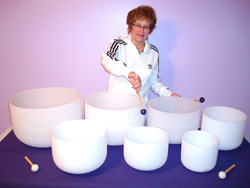 *Bien-être immense qui nous redonne de l’énergie et de la joie*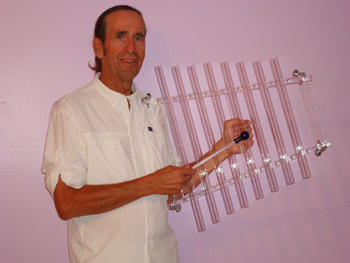 *********************FORMATIONS – 4 NIVEAUX – REIKIhttp://www.energieharmonique.com/reiki_accueil.htmLe REIKI permet de s’ouvrir à plus de conscience de soi pour ainsi découvrir la cause de ses maux en écoutant les messages du corps. De ce fait, de trouver un sens à cette cause et d’atteindre la transformation intérieure… *** Cours offerts EN PRIVÉ, uniquement pour conserver la vibration de la personne qui reçoit.   Selon nos agendas respectifs on se cédule !!!!     BIENVENUE !*****************COURS SUR LES RÊVES http://www.energieharmonique.com/cours_reves.htm« Un rêve que l’on n’interprète pas est comme une lettre que l’on ne lit pas». *** Cours offerts EN PRIVÉ, .   Selon nos agendas respectifs on se cédule !!!!     BIENVENUE !                                 *****************COURS D’INITATION à la méditation de Pleine Consciencehttp://www.energieharmonique.com/meditation_accueil.htmMéditer n’est pas fuir le monde; ce n’est pas s’isoler et se refermer sur soi, mais au contraire comprendre le monde et SE COMPRENDRE EN PREMIERLa méditation de Pleine Conscience est : un état d’être, d’écoute, d’expérience directe avec LE Moment Présent facilitée par un état de détente, d’observation sans jugement*** Cours offerts EN PRIVÉ, .   Selon nos agendas respectifs on se cédule !!!!     BIENVENUE !                                          ******************COURS d’initiation sur l’ÉNERGIE 7 CHAKRAS         http://www.energieharmonique.com/chakra_accueil.htmPar la connaissance de chacun de nos chakras, leur fonctionnement spécifique et aussi par les diverses prises en conscience que nous faisons tout au long de nos quotidiens nous pouvons alors changer nos formes-pensées, nos réactions, nos formes de relation à l'autre et vibrer de plus en plus la paix et l'harmonie en nous et autour de nous etc. etc.    *** Cours offerts EN PRIVÉ, .   Selon nos agendas respectifs on se cédule !!!!     BIENVENUE !***************COURS de Bio-Dynamie  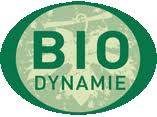              http://www.energieharmonique.com/cours_bio-dynamie.htm            La bio-dynamie c’est semer en sa vie ses projets, ses intentions pour « lemieux » et le bien de tous. Comment prendre des décisions selon la position de la luneRéussir à se connaître en lien avec les énergies de la lune et du soleil à chaque mois de l’annéeSe permettre d’être BIEN au quotidien car on est en lien avec les phases de la lune et du soleil.Bonne fête aux " Isabelle" et je vous retrouverai pour la nouvelle lune du 9 mars prochain. Astrologiquement Vôtre Béatrice Chronique :En ces énergies de PÂQUES … accueillons ce renouveau, cette résurrection et ABREUVONS-NOUS de cette eau pascale qui guérit TOUT !!!!Oui oui, elle guérit tout cette eau du matin de Pâques, car c’est l’intention d’auto-guérison ainsi que l'intensité des "Vie-brations" que l’on y met qui activent EN NOUS la guérison.C’est un symbole « matériel bien physique » de ce renouveau que nous pouvons activer EN NOUS !!!!!!Et pour réussir, comme le texte suivant le mentionne, À SE NOURRIR DE SOI , il faut au préalable… se connecter À SOI ,  ET RECONNAÎTRE que nous sommes des Êtres Divins venus expérimenter la matière en chacune de nos incarnations. AINSI ,,,,,,,,EN CE WEEK-END PASCAL ……….Je voudrais vous dire… … de vous nourrir de vous.De tout ce qu’il y a en vous, de cette présence qui prend toute la place,Et qui guérit tout.De cet amour doux et simple, qui émane de chacun(e) de nous MÊME À NOTRE INSU !!!Si seulement vous vous laissez le temps, l’espace et la chance de revenir, à ce qu’il y a de plus précieux sur cette Terre :Vous.D’emblé on dira,,,mais c’est tellement orgueilleux, ce regard unique sur Soi et pourtant cheminant en conscience, on sait, et on comprend de plus en plus que ce REGARD SUR SOI est la  prémisse de jours nouveaux, ouvrant notre REGARD SUR L’AUTRE car on peut l’accueillir, le reconnaître et l’aimer inconditionnellementVOUS….Cet être merveilleux, beau et pur, malgré les marques du passé, malgré les fautes et les regrets.Cet humain (au potentiel Divin) qui a ce cœur :Prêt à s’ouvrir, 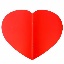 Prêt à aimer, Prêt à se pardonner.Prêt à vous dire : « Je te vois, je t’accepte, je t’ai choisi(e) et je suis là. »Il existe sur cette Terre, une personne pour vous, une personne qui est capable, de vous donner tout l’amour, que vous espérez et que vous méritez.Une personne qui sait exactement, qui vous êtes, ce dont vous avez besoin, et qui est prête à vous le donner.Une personne qui ne demande, qu’à vous accepter et à vous aimer.Et cette personne est tout près de vous, et l’a toujours été.J’ai rencontré cette personne, je l’ai retrouvée.J’avais oublié qu’elle avait toujours été là,OH !  combien c’est doux de se le rappeler en cette incarnation.Parce que cette âme m’a choisie. elle a choisi mon corps. elle a choisi mon chemin. Elle a AUSSI choisi mes ombres et mes lumières.Elle a choisi ma vie en cette incarnationEt aujourd’hui, quand je me donne le temps, de fermer les yeux, et de revenir dans cette espace de vide, (la vacuité)  de rien du tout. en moi, où tout est là. ALORS ….Je me sens remplie, nourrie, reconnue pour qui je suis.!!!Je me sens là où je dois être, avec la personne pour qui je compte le plus, et qui compte le plus pour moi.Celle qui me donne les réponses si j’écoute…haaaaaa mais bien sûr….Celle qui a toujours été là.Et qui me souffle à l’oreille (de mon cœur) qu’elle le sera toujours.Alors aujourd’hui, je voudrais vous dire, que cette personne existe, que cet espace en vous, est l’endroit que vous devez chercher, Vous saurez traverser, les couches pour le retrouver.Parce que moi non plus je n’y croyais pas au début de mon cheminement, il y a de cela 25 ans maintenant..Pour moi non plus cela ne résonnait pas.Jusqu’au jour où je me suis tendue la main, et où je me suis rencontrée.   PUR BONHEUR !!!!!!!CÉLÉBRONS LES ÉNERGIES PASCALES QUI VIENNENT À NOUS À CHAQUE PRINTEMPS, ELLES SONT « SOURCE » DE RETOUR À SOI.  Comme  le symbole de cette source où (pour certains) on va cueillir l’eau purifiante, vivifiante et ,,,guérissante. Capsule méditative !!! Pour réussir à SE RETROUVER ,,,,,,,,,,,Quelques 10 semaines de FORMATION À LA MÉDITATION DE PLEINE CONSCIENCE, si simple!Apprendre à méditer pour notre paix et notre bonheurDe nombreux bienfaits sont expérimentés par toutes personnes qui s’offrent ces 10 semainesL’équilibre énergétique  La capacité de vivre léger et dans la joieSe nourrir EN soi, DE soi, PAR soi !Ces séances de méditation sont essentielles actuellement dans le passage intense et bouleversant que traverse notre humanité ainsi que l’entièreté de notre planète Mère Gaia.Cette formation d’une durée de 10 semaines, (1 h 30 par séance) où vous pouvez apprendre et expérimenter les différents éléments de la formation pour éveiller davantage l’Être de Lumière ( VOUS) pour mieux vivre et accompagner les changements importants actuels.Sur cette page de mon site web vous pouvez y lire plus d’infos :http://www.energieharmonique.com/meditation_accueil.htm Le ciel astrologique d’Avril Avril 2023 marque le début de la saison des éclipses avec une éclipse solaire totale de nouvelle lune en Bélier le 19.À vous « chers-chères « AME-ies” de Lumière » ….qui êtes béliers ou ascendant béliers» …. Préparez-vous en étant dans l’équilibre le plusss possible, transcendez les formes-pensées obsolètes , harmonisez vos concepts erronés car la Vie, vos guides, votre âme ,,,, vous forcera à actionner ce mouvement d’harmonie/équilibre EN VOS VIES !!!!Comme je le mentionnais dans ma dernière infolettre à la section « ciel astrologique » …. Serions-nous en train de subir une chirurgie cosmique ?Pour vous, les béliers et ascendant béliers, oui,,,,,!!!!En chacune des Nouvelle Lunes nous amorçons TOUJOURS une Nouvelle Étape de vie, et les énergies de l’éclipse qui sont de toujours « transformatrices » vous aurez bien sûr des changements majeurs en votre vie. Les changements seront assurément dans LEMIEUX qui soit pour chacun et chacune de vous selon le chemin tracé, ici et maintenant !Les éclipses sont toujours une période très transformatrice, vous pouvez donc vous attendre à ce qu’avril apporte des changements et des changements et des changements dans votre vie. Une nouvelle opportunité peut se présenter, ou quelqu’un de nouveau peut entrer dans votre vie. En raison des énergies entourant l’éclipse de ce mois-ci, il est très probable qu’un nouveau chapitre commence pour nous d’une manière ou d’une autre.Avril 2023 apporte également la première planète rétrograde depuis janvier, avec Mercure débutant sa rétrogradation le 21.Mercure peut ralentir les énergies cosmiques, nous guidant pour réfléchir. Comme il s’agit de la première rétrograde que nous ayons eue depuis quelques mois, nous remarquerons peut-être plus clairement le changement. Des choses du passé peuvent remonter à la surface ou nous pouvons ressentir le besoin de faire une pause, en particulier lorsqu’il s’agit de prendre des décisions.Alors que nous arriverons à la fin du mois, nous serons toujours plongés dans les énergies transformatrices de l’éclipse alors que nous nous dirigerons vers l’éclipse lunaire le 5 mai.Voici les dates clés à noter tout au long de ce mois d’avril3 avril – Mercure entre dans l’énergie du TaureauNos esprits peuvent devenir plus calmes et il peut nous être plus facile de nous déplacer dans un lieu de silence. La clarté est plus susceptible de naître de l’immobilité que de l’action.6 avril – Pleine lune Il y a une forte énergie de guérison liée à cette Pleine Lune Il est probable que cette Pleine Lune apportera des avancées curatives, nous permettant de trouver la force, la compassion et la conscience que nos blessures peuvent nous apporter. Celle-ci peut également mettre en lumière nos partenariats et la façon dont nous nous présentons dans nos relations. Nous pouvons avoir besoin de lâcher prise ou de libérer des attitudes, des comportements ou des schémas qui ne nous servent plus dans nos relations. C’EST IMPÉRIEUX POUR VOUS CHERS BÉLIERS ET ASCENDANT BÉLIERS… CAR LA VENUE DE LA NOUVELLE LUNE ET ÉCLIPSE SOLAIRE EN BÉLIER LE 20 APPORTERA L’OBLIGATION DE CHANGER, LIBÉRER TRÈS CERTAINEMENT Il est difficile d’être conscient de nos comportements inutiles ou même nuisibles, mais cette Pleine Lune peut éclairer les choses pour nous, nous permettant d’approfondir le travail. Nous devons juste être ouverts dans LEMIEUX QUI SOIT !!!!!!!!!!9 avril --- JOUR DE PÂQUES !!!! 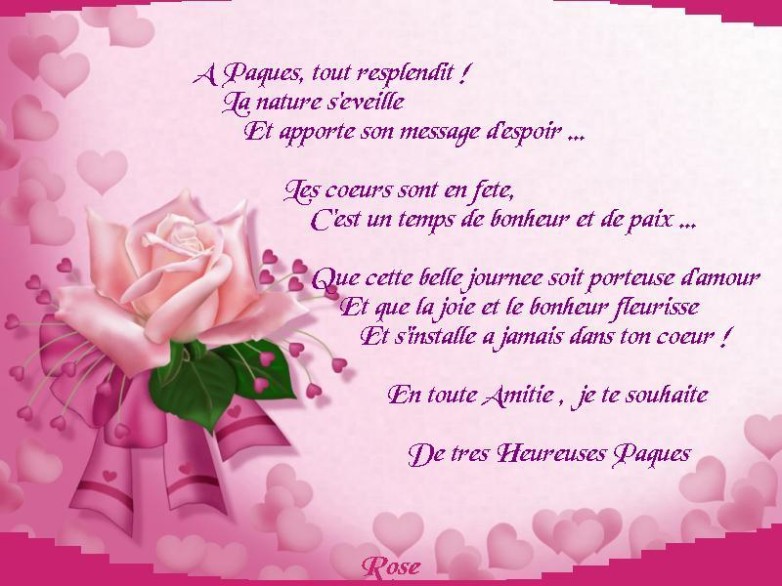 11 avril – Soleil et la planète Jupiter en BélierLe Soleil et Jupiter s’alignent pour leur conjonction annuelle ! Cet événement annuel fait briller une énergie abondante, prospère et expansive dans nos vies. Jupiter magnifie/amplifie les choses dans nos vies, nous permettant de voir avec plus de clarté et de comprendre la vision globale.Jupiter a tendance à mettre en lumière le positif, le jour où Jupiter et le Soleil s’alignent est également considéré comme un moment positif pour définir des intentions. D’autant plus qu’il agit en Bélier, l’énergie des nouveaux départs sera forte.19/20 avril – Éclipse solaire totale de nouvelle lune en BélierL’éclipse solaire de la nouvelle lune totale du Bélier est l’un des plus grands événements de l’année !Les éclipses solaires ont tendance à signifier un nouveau départ dans l’évolution de notre voyage d’âme. Étant en Bélier, le signe lié aux nouveaux départs, cette énergie est magnifiée/amplifiée. Cette éclipse sera puissante pour définir des intentions, visualiser les résultats et rechercher des opportunités. De surcroît en Bélier, il commence un tout nouveau cycle d’éclipse avec lequel nous travaillerons au cours des 18 prochains mois. Prêtons attention autour du temps de l’éclipse aux thèmes qui se déroulent dans notre vie, car cela peut nous donner des indices sur ce qui est destiné à se dérouler au cours des éclipses Bélier suivantes. Il y a tellement d’énergie de «nouveaux départs» sous cette éclipse qu’elle a le pouvoir de vraiment changer notre chemin de vie dans une direction complètement nouvelle. Les éclipses apportent généralement des changements, des transformations ou des bouleversements, mais c’est TOUJOURS ,,,,dans le but de nous faire passer à un état de conscience supérieur. Comme il s’agit d’une éclipse solaire totale, et très forte, nous pouvons ressentir cette éclipse jusqu’à un mois avant son arrivée et un mois après son passage. Les effets quant à eux demeurent pour les six mois à venir.Demeurons à l’écoute pour en savoir plus sur cette incroyable Eclipse ! ELLE NOUS DIRA ASSURÉMENT .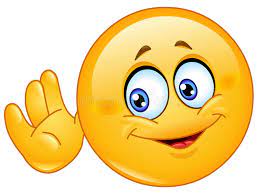 20 avril – Début de la saison dans les énergies du TaureauLe Soleil se déplace De l’énergie du  Bélier ardent vers l’énergie du Taureau plus  ancré. La saison du Bélier a tendance à se déplacer rapidement et peut nous donner une bouffée de motivation. TOUTEFOIS……….Une fois que le Soleil s’est installé en Taureau, les choses ont tendance à ralentir, ce qui nous donne l’occasion de faire une pause. POUR CERTAINES PERSONNES,,,dont moi…hi! Hi! Hi! Il n’est pas toujours facile d’être confronté à des moments de pause. Faire une pause peut faire apparaître des choses qui ne fonctionnent pas, mais cela peut aussi créer du temps pour plus de plaisir. C’EST SELON !!!!!!!À sa vibration la plus élevée, la saison du Taureau nous permet de trouver du plaisir dans les petites choses, nous alignant avec gratitude, appréciation et abondance. Sur le plan pratique, la saison du Taureau est le moment idéal pour organiser nos finances et ancrer définitivement de nouvelles habitudes.20 avril – Soleil et la planète Pluton pour les 20 prochaines années !!!L’énergie de la planète Pluton passe environ 20 ans et plus même dans chaque signe du zodiaque, donc son passage dans le Verseau est quelque chose avec lequel nous deviendrons très à l’aise au cours des prochaines années. La dernière fois que Pluton était en Verseau, c’était il y a plus de 200 ans, c’est donc une énergie rare et unique avec laquelle, évidemment, nous n’avons jamais relationnée et vibrée et travaillé. « Pluton » est la planète du pouvoir et de la transformation, e« Le Verseau » est le signe de la révolution, de la technologie, de la liberté, de la guérison et de la communauté. Ce sont autant de domaines que nous avons pu voir se transformer tant sur le plan collectif que personnel actuellement et depuis quelques temps déjà ,,, l’énergie se mettait en place doucement.21 avril – Mercure rétrograde en Taureau ***Notre première planète rétrograde depuis janvier ! YÉ !Mercure entre en rétrogradation dans le signe du Taureau jusqu’au 1er mai. Il est préférable de ralentir pendant Mercure rétrograde lorsqu’il s’agit de prendre des décisions importantes ou durables. Pour certains projets ou différents plans, ceux-ci peuvent être ralentis.Cependant, Mercure rétrograde est un moment où notre intuition peut nous parler avec plus de clarté. Cela peut également révéler des schémas de pensée subconscients que nous devons aborder ou examiner. Mercure rétrograde en Taureau peut soulever des problèmes que nous devons résoudre concernant notre estime de soi. Néanmoins, cette phase ne doit pas être forcément vécue comme une mauvaise chose. Elle peut même servir à donner un nouvel élan à nos projets, acquérir (par cette lenteur et ce recul) une autre compréhension, et ainsi apporter les changements nécessaires.N’oublions pas que Mercure est le messager des dieux, donc tous les messages que notre moi supérieur, nos anges ou nos guides spirituels ont pour nous, et …que nous n’avons pas encore regardés ou ignorés peuvent tranquillement commencer à remonter à la surface.*** Pour les personnes ayant suivies la formation de Bio-Dynamie 2023, relisez les infos concernant les énergies de Mercure Rétrograde pour chacun des signes du zodiaque, trouvez votre signe et lisez ce qui sera vibré pour vous dans les prochaines semaines Une petite pensée..… !!! Tant que nous resterons accrochés à quelque chose ou quelqu’un, nous agissons comme un fœtus. La liberté et l’individualité sont le résultat de notre cheminement hors de la matrice. Condition « sinequanone » pour changer de dimension / vibration et DEVENIR SOI !Sachons que……..Google et Microsoft :  ---- définissent ce que nous pensons !                                 Amazon : 	                     -----définit ce que nous désirons                                 Facebook :	        ---- définit ce que nous sommes                                Apple :		        ---- définit ce que nous possédons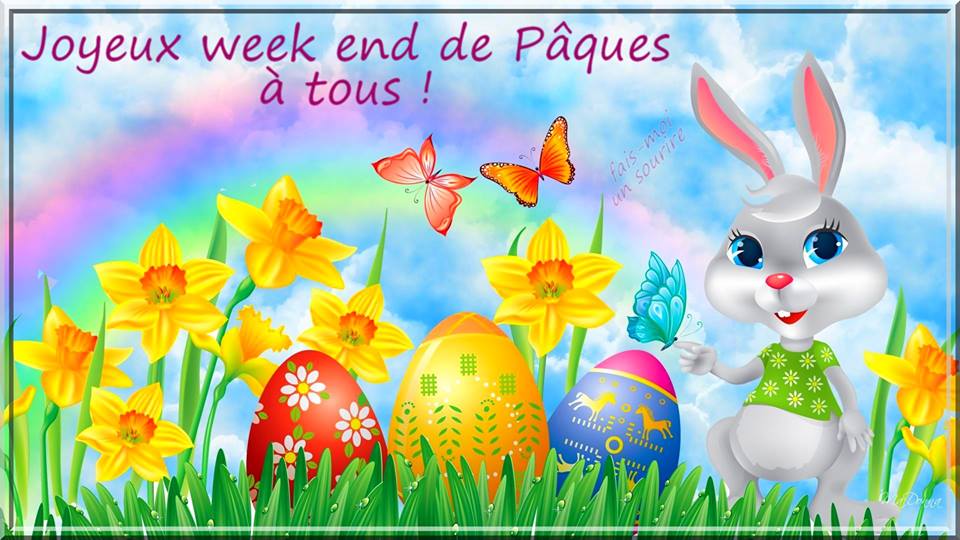 Diane Lemieux, Maître enseignante Reiki, http://www.energieharmonique.com 450 253-5710                                 https://www.facebook.com/energieharmonique